Lesson 10: Drawings, Situations, and Diagrams, Oh My!Let’s represent equal groups.Warm-up: Notice and Wonder: SocksWhat do you notice? What do you wonder?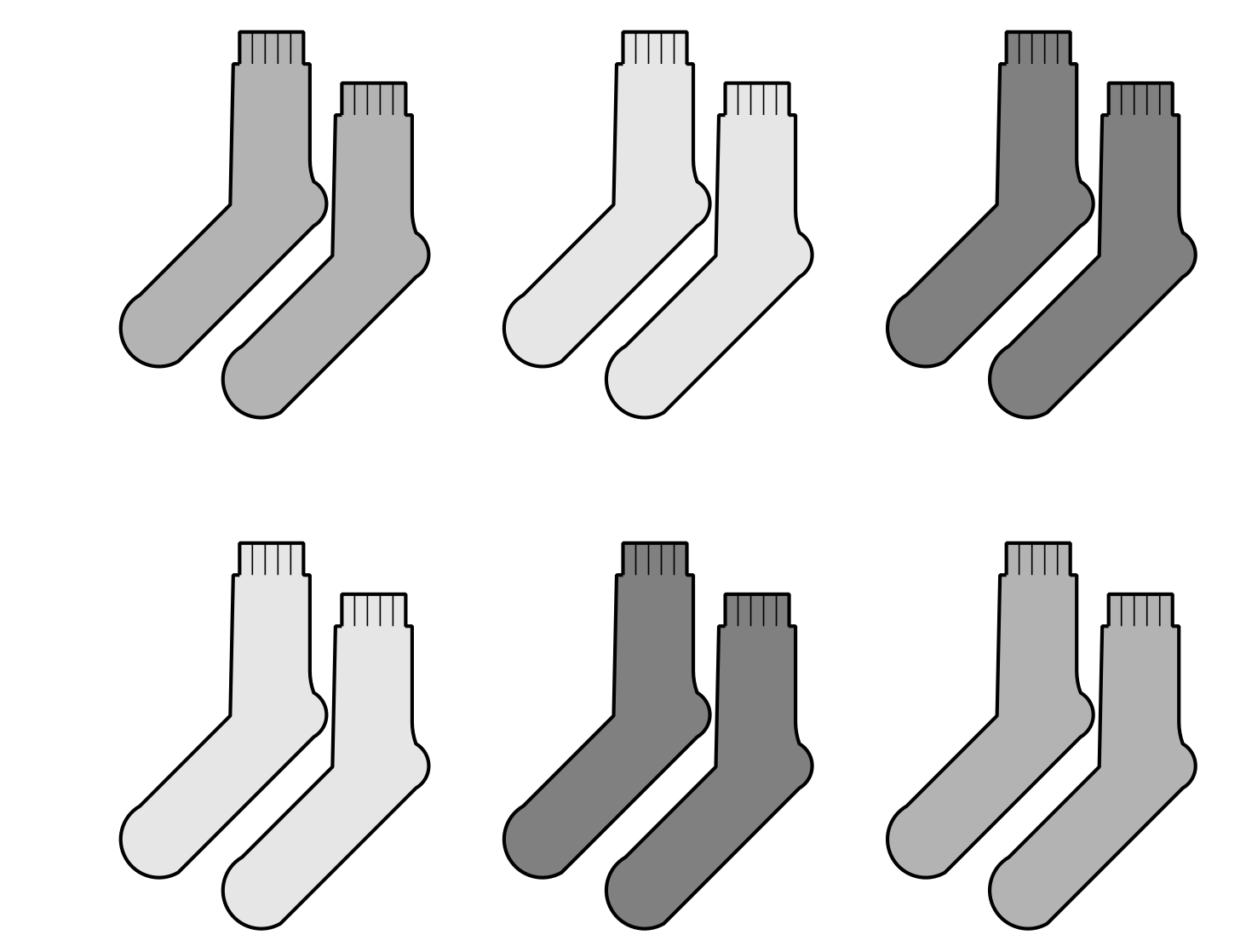 10.1: Scaled Picture Graph to Diagram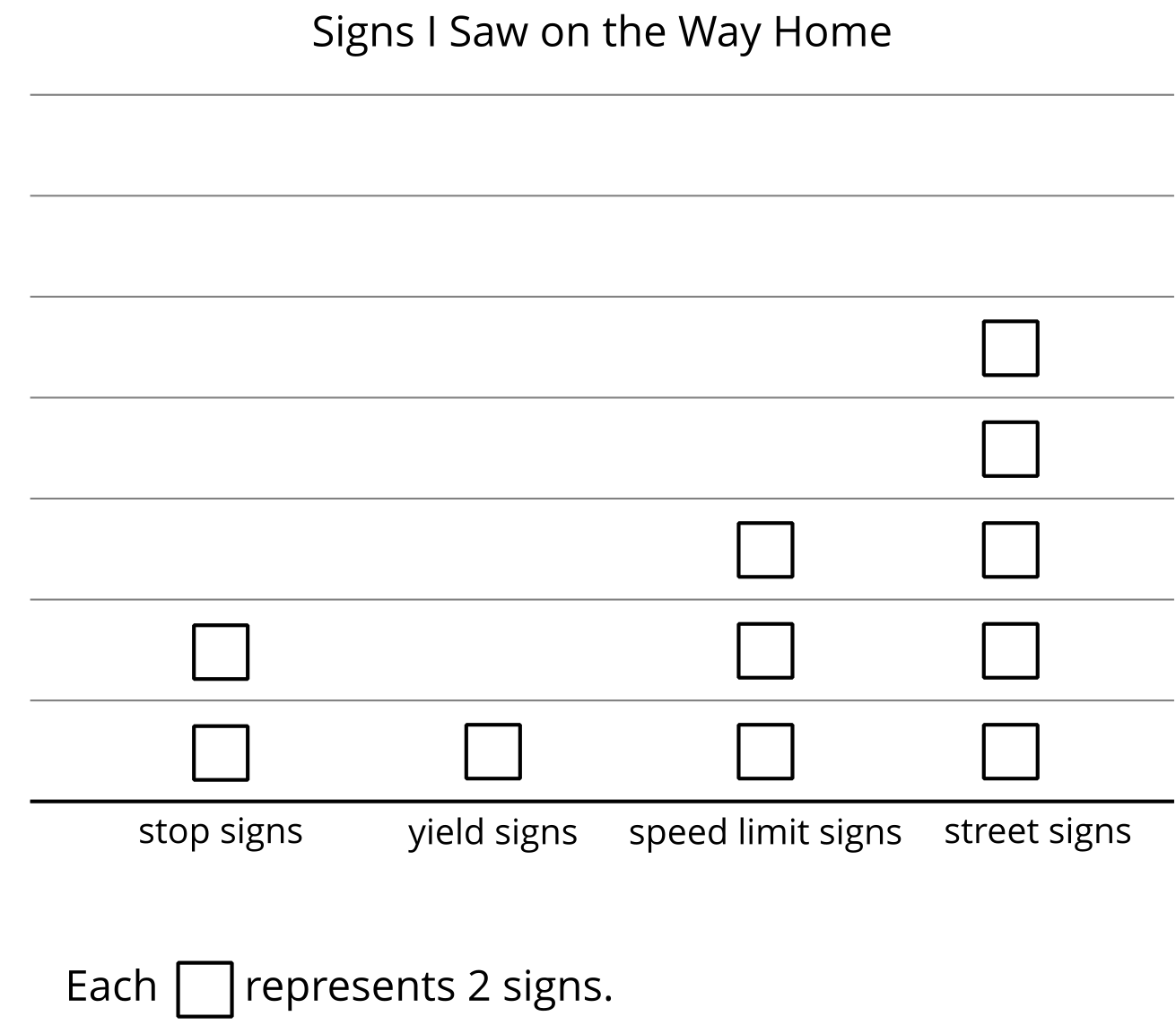 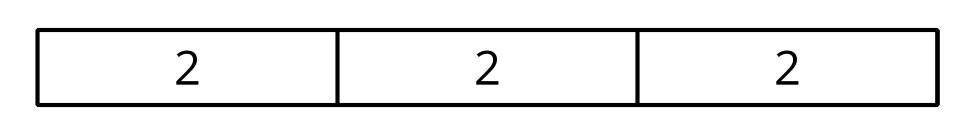 How does the diagram show the speed limit signs that Elena saw on the way home?Represent the data from another category in the graph with your own drawing or diagram.10.2: Card Sort: Equal GroupsYour teacher will give you a set of cards that show drawings, situations, and diagrams. Find the cards that match. Be ready to explain your reasoning.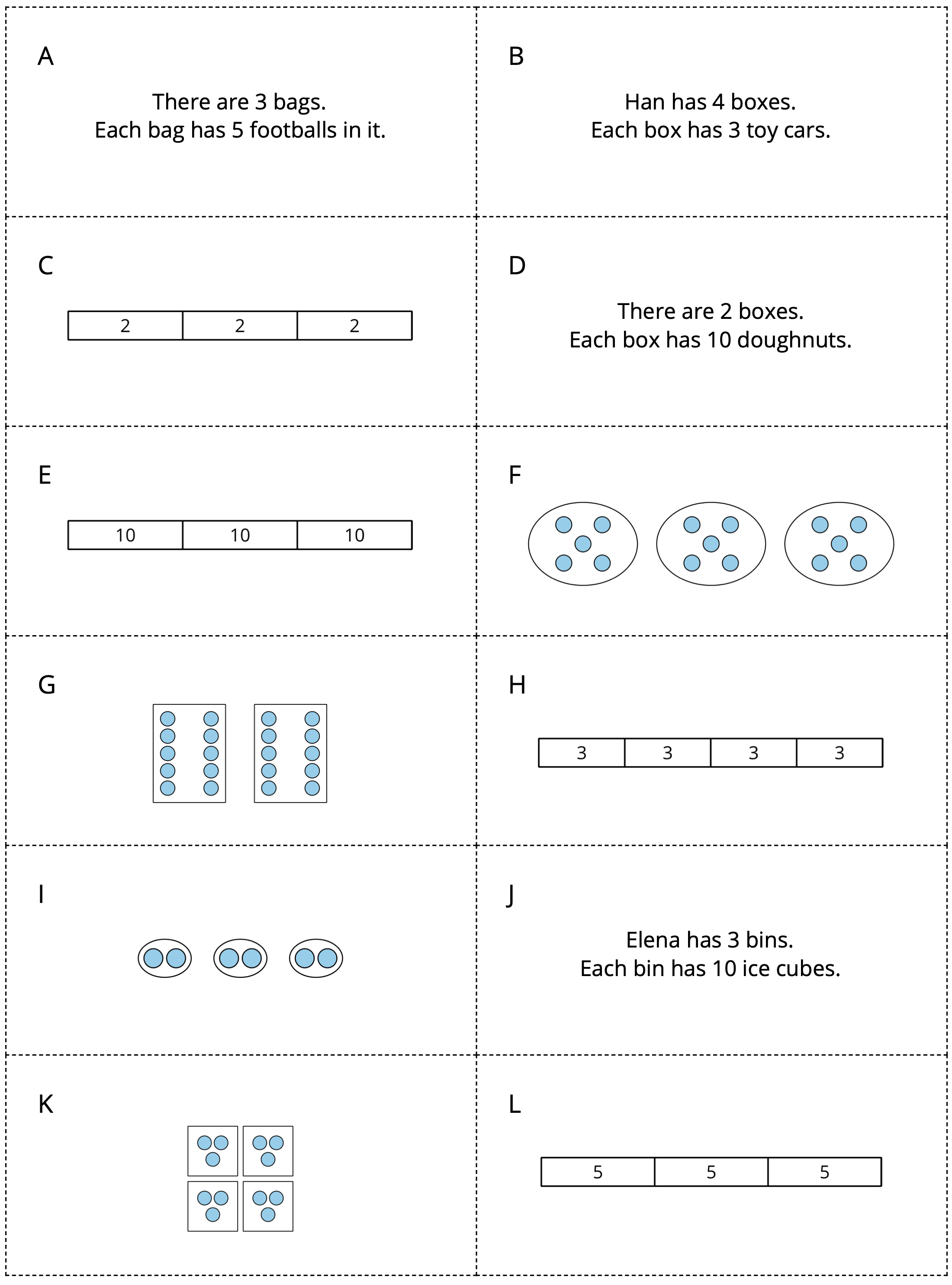 Create a drawing or diagram for each situation.There are 4 bags. Each bag has 2 strawberries.There are 4 hands. Each hand has 5 fingers.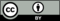 © CC BY 2021 Illustrative Mathematics®